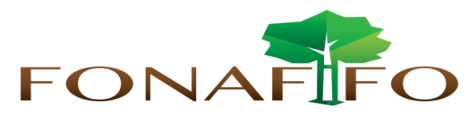 Fondo Nacional de Financiamiento  ForestalJunta DirectivaSesión Extraordinaria N°02-2021, miércoles 28 de abril de 2021 a las 10:00 a.m., presencia virtualAGENDAPunto único. Propuesta Plan-Presupuesto Fonafifo 2022